รายงานผลการศึกษาความต้องการจำเป็นและการวิเคราะห์สภาพแวดล้อมในการพัฒนา/ปรับปรุงหลักสูตรรายงานผลการศึกษาความต้องการจำเป็นและการวิเคราะห์สภาพแวดล้อมในการพัฒนา/ปรับปรุงหลักสูตรประกอบด้วย1.  ปก2.  บทคัดย่อ	3.  กิตติกรรมประกาศ	4.  สารบัญ	5.  สารบัญตาราง	6.  สารบัญภาพ	7.  บทที่ 1  บทนำ	8.  บทที่ 2  การวิเคราะห์สภาพแวดล้อมของหลักสูตร	9.  บทที่ 3  วิธีการดำเนินการวิจัย	10. บทที่ 4  ผลการวิจัย	11. บทที่ 5  สรุปผล อภิปรายผลและข้อเสนอแนะ	12. บรรณานุกรม	13. ภาคผนวก	      (เครื่องมือที่ใช้ในการวิจัย / แบบสอบถาม / อื่นๆ)     (ปกนอก)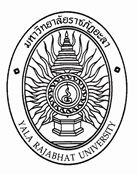 รายงานผลการศึกษาความต้องการจำเป็นและการการวิเคราะห์สภาพแวดล้อมในการพัฒนา/ปรับปรุงหลักสูตรจัดทำโดยหลักสูตร....................................................................................คณะ .......................... มหาวิทยาลัยราชภัฏยะลาพ.ศ. ....................บทคัดย่อเรื่อง ...................................................................................หลักสูตร  .....................................................................................................................................บทคัดย่อ	(เป็นการสรุปเนื้อหาของงานวิจัยที่กระชับ  ชัดเจน  ทำให้ผู้อ่านเข้าใจงานได้อย่างรวดเร็ว  ภายในเนื้อหาบทคัดย่อควรประกอบด้วย  วัตถุประสงค์  ขอบเขตการวิจัย  วิธีการวิจัย  วิธีการเก็บข้อมูล  เครื่องมือที่ใช้  กลุ่มตัวอย่าง / ประชากรที่ศึกษา  ผลวิจัย / สรุปผลการวิจัย)กิตติกรรมประกาศ	(เป็นข้อความแสดงความขอบคุณผู้มีส่วนสนับสนุน  ช่วยเหลือให้ความร่วมมือในการทำงานวิจัย)สารบัญ											หน้าบทคัดย่อ  ……………………………………………………………………………………………………………….	(1)กิตติกรรมประกาศ  …………………………………………………………………………………………………	(2)สารบัญ  ………………………………………………………………………………………………………………...	(3)สารบัญตาราง  ……………………………………………………………………………………………………….	(4)สารบัญภาพ  ………………………………………………………………………………………………………….	(5)บทที่ 1  ………………………………………………………………………………………………………………..	 1	1.1  …………………………………………………………………………………………………………	1.2  …………………………………………………………………………………………………………	1.3  …………………………………………………………………………………………………………บทที่ 2  ………………………………………………………………………………………………………………..	2.1  …………………………………………………………………………………………………………2.2  …………………………………………………………………………………………………………บทที่ 3  ………………………………………………………………………………………………………………..บทที่ 4  ………………………………………………………………………………………………………………..บทที่ 5  ………………………………………………………………………………………………………………..บรรณานุกรม  ………….……………………………………………………………………………………..……ภาคผนวก ………………………………………………………………………………………………….…………	ภาคผนวก ก  ……………………………………………………………………………………..……	ภาคผนวก ข  ……………………………………………………………………………………..……สารบัญตารางตารางที่											หน้า1   ………………………………………………………………………………………………………….2   ………………………………………………………………………………………………………….3   ………………………………………………………………………………………………………….สารบัญภาพภาพที่											หน้า1   ………………………………………………………………………………………………………….2   ………………………………………………………………………………………………………….3   ………………………………………………………………………………………………………….บทที่  1บทนำ1.1  ความเป็นมาและความสำคัญ	(ให้อธิบายถึงพัฒนาปรับปรุงหลักสูตรนี้เนื่องจากอะไร เช่น ไม่มีนักศึกษาสนใจเข้าเรียน /มีการพัฒนาทางเศรษฐกิจ และหลักสูตรนี้มีความสำคัญอย่างไรบ้าง)1.2  วัตถุประสงค์	(อธิบายถึงจุดมุ่งหมายของการวิจัย  สอดคล้องกับปัญหาที่ระบุข้างต้นอย่างชัดเจนและมีขอบเขตที่แน่นอน) ใช้กับหลักสูตรปรับปรุงและหลักสูตรใหม่	1. เพื่อทราบความต้องการในการศึกษาหลักสูตร (เชิงปริมาณมากน้อยเพียงใด โดยเก็บข้อมูลจากข้อ 1.1 – 1.3) 		1.1 ครูแนะแนว		1.2 นักเรียน		1.3 TCAS2. เพื่อทราบความต้องการใช้บัณฑิตที่สำเร็จการศึกษาจากหลักสูตร (หาข้อมูลได้จากทุติยภูมิ เช่น กรมแรงงาน เว็บไซต์ jobDB.com ประกาศการรับสมัครงาน ข้อมูลปฐมภูมิ เช่น ผู้ประกอบการ ผู้ใช้บัณฑิต ศิษย์เก่า นักวิชาการ ผู้ทรงคุณวุฒิ)2.1 เชิงปริมาณ2.2 เชิงคุณภาพ	3. เพื่อทราบรูปแบบของหลักสูตร การออกแบบหลักสูตร (ข้อมูลจากนักวิชาการ ผู้ทรงคุณวุฒิ การรีวิวเอกสาร 1.3  ขอบเขตของการวิจัย	(เป็นการระบุว่างานวิจัยนั้นๆ ทำในเรื่องอะไรและมีขอบเขตเพียงใด)1.4  ประโยชน์ที่คาดว่าจะได้รับ	นำมาพัฒนาปรับปรุงหลักสูตร (เขียนล้อตามวัตถุประสงค์)บทที่  2การวิเคราะห์สภาพแวดล้อมของหลักสูตรบทที่  2การวิเคราะห์สภาพแวดล้อมของหลักสูตร2.1 สภาพการณ์หรือการพัฒนาทางเศรษฐกิจ (11.1 และ 11.2 ในมคอ.2)2.2 สภาพการณ์หรือการพัฒนาทางสังคมและวัฒนธรรม (คาดการณ์สภาพการณ์ที่บัณฑิตจะต้องประสบภายหลังการสำเร็จการศึกษา)2.3 การออกแบบหลักสูตร (หลักสูตรนี้ออกแบบหลักสูตรอย่างไร มีความร่วมมือกับหน่วยงานภายนอกหรือไม่ อธิบายไม่เน้นทฤษฎีทั่วไป)2.4 รูปแบบการจัดการเรียนการสอน / การเรียนรู้ (หลักสูตรนี้มีการจัดการเรียนการสอนอย่างไร เช่น การจัดการศึกษาระบบชุดวิชา (Module) การจัดการเรียนการสอนแบบบูรณาการการเรียนกับการทำงาน (Wil) ฯลฯ)2.5 การวัดและประเมินผล (หลักสูตรนี้มีการวัดและประเมินผลเป็นอย่างไร หน่วยงานภายนอกที่จัดทำความร่วมมือทางวิชาการมีส่วนร่วมในการวัดและประเมินผลหรือไม่ มีข้อแตกต่างตามที่องค์กรวิชาชีพกำหนดหรือไม่)2.6 เทคโนโลยีสารสนเทศและสิ่งแวดล้อมใหม่ในการเรียนรู้  (เทคโนโลยีและสิ่งแวดล้อมใหม่ในการเรียนรู้เช่น สื่อ เทคโนโลยีใหม่ ๆ มีอะไรบ้างที่มาใช้ในการจัดการเรียนการสอน)2.7 การวิเคราะห์หลักสูตรนี้ในประเทศไทย (แยกเป็นภาค โดยระบุข้อมูลแนวคิดของหลักสูตรในประเทศไทย สอนเน้นอะไร สอนแบบไหน มหาวิทยาลัยอะไรบ้างที่เปิดสอนหลักสูตรนี้ ความต้องการปัจจุบันและแนวโน้มความต้องการบัณฑิตที่จบหลักสูตรนี้ เพื่อให้ทราบว่าปัจจุบันมีความต้องการหรือไม่)1.  การออกแบบหลักสูตร (การออกแบบหลักสูตรอย่างไร)2. ความต้องการหลักสูตรนี้ (ตลาดต้องการบัณฑิตหลักสูตรนี้มากน้อยเพียงใด ระบุเป็นเชิงปริมาณ)2.8 การวิเคราะห์หลักสูตรนี้ในต่างประเทศ (โดยระบุข้อมูลแนวคิดของหลักสูตรในต่างประเทศเป็นอย่างไร สอนเน้นอะไร สอนแบบไหน มหาวิทยาลัยอะไรบ้างที่เปิดสอนหลักสูตรนี้ ความต้องการปัจจุบันและแนวโน้มความต้องการบัณฑิตที่จบหลักสูตรนี้ เพื่อให้ทราบว่าปัจจุบันมีความต้องการหรือไม่)บทที่  3วิธีดำเนินการวิจัย3.1  ประชากรและกลุ่มตัวอย่าง	(การเก็บข้อมูลแยกเป็น 2 ประเภท คือ 1. หลักสูตรใหม่ ผู้ทรงคุณวุฒิที่เป็นนักวิชาการ การเก็บข้อมูลโดยการสัมภาษณ์ 2. หลักสูตรปรับปรุง ความคิดเห็นของผู้ประกอบการและผู้ใช้บัณฑิต คำถามปลายเปิด-ปิด)3.2  เครื่องมือที่ใช้ในการวิจัยและวิธีการดำเนินการวิจัย (ควรเลือกรูปแบบที่เหมาะสมสอดคล้องตามวัตถุประสงค์ ไม่ควรใช้เครื่องมือเดียวกันทุกหลักสูตร อาจจะเป็นเชิงปริมาณ เช่น แบบสอบถาม แบบสำรวจ หรือเชิงคุณภาพ เช่น โฟกัสกรุ๊ปหรือเป็นแบบผสมผสานก็ได้)3.3  การวิเคราะห์ข้อมูล	(เป็นการใช้สถิติในการวิเคราะห์ข้อมูล)บทที่  4ผลการวิจัย(ระบุผลการวิจัยที่ตอบวัตถุประสงค์และเป็นผลที่ได้จากการดำเนินการวิจัย  ต้องอธิบายให้ชัดเจน อาจนำเสนอในรูปแบบภาพ  กราฟ  และมีคำอธิบาย  เพื่อประกอบภาพหรือตารางให้มีความชัดเจนมากยิ่งขึ้น)4.1  ผลการวิจัยที่ตอบวัตถุประสงค์ ข้อที่ 14.2  ผลการวิจัยที่ตอบวัตถุประสงค์ ข้อที่ 24.2  ผลการวิจัยที่ตอบวัตถุประสงค์ ข้อที่ 3บทที่  5สรุปผล อภิปรายผลและข้อเสนอแนะ5.1  สรุปผลการวิจัย	(เป็นส่วนสรุปสาระสำคัญของการวิจัย  และผลที่ได้รับ)5.2  อภิปรายผล	(การอภิปรายผลการวิจัย เป็นการวิจารณ์ผลการวิจัย จุดมุ่งหมายเพื่ออธิบายเหตุผลที่ทำให้ได้ผลการวิจัยเช่นนั้นผลที่ได้)5.3  ข้อเสนอแนะ(ต้องระบุให้ชัดเจนว่านำไปสู่การพัฒนา/ปรับปรุงหลักสูตรในส่วนใด อย่างไร)